⁸3.класс. Английский язык. 2.группа13.04 понедельникClasswork: Упр. 2., 3., 4. A стр. 33. – 35.Homework: Выполнить в тетради  упр. 1., 2., 3., 4. (рис.1. – 4.)Сдача и оценивание заданий: 15.04. фотографируйте свою  тетрадь с выполненными заданиями. Далее отправляйте их мне на почту nasridinovaalina@yandex.ru. В теме письма пишите свою фамилию, имя, класс и группу (ребенка). Я буду ставить одну оценку за классную работу и одну за домашнюю.  Таким образом, вы получите две оценки за работу, выполненную за 13.04. число.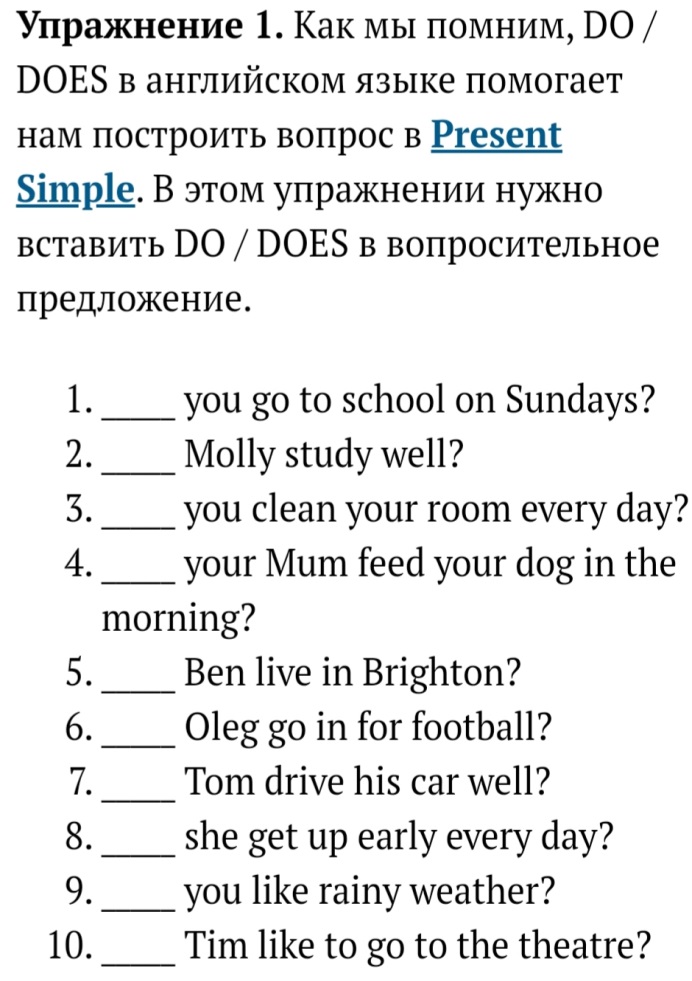 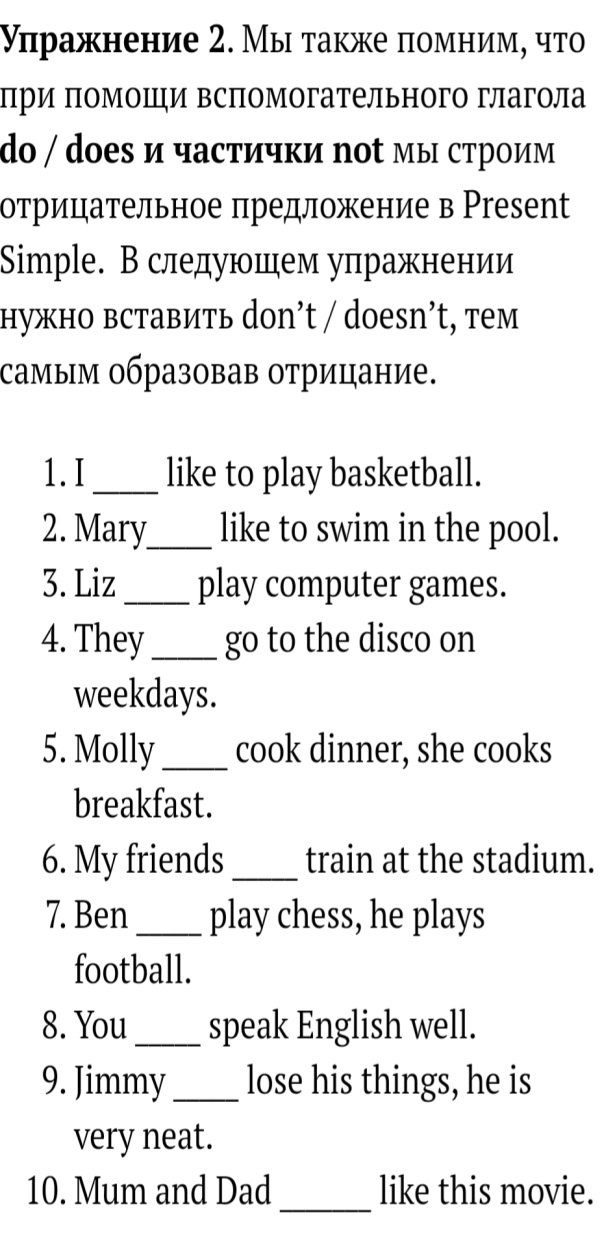 рис.1рис.2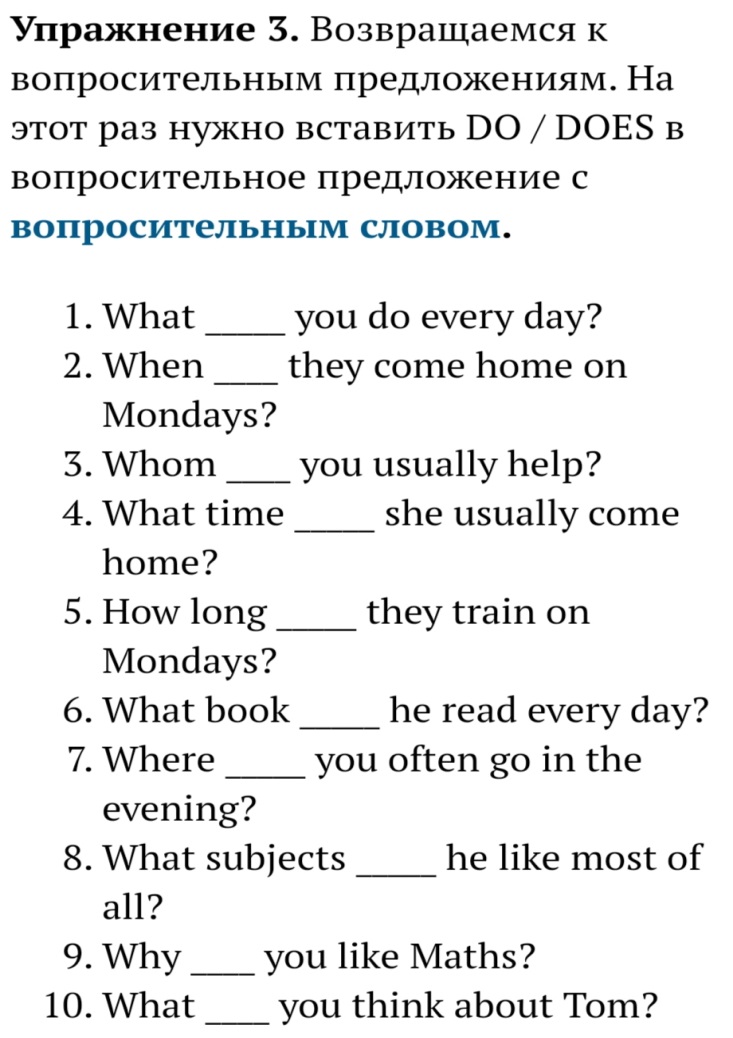 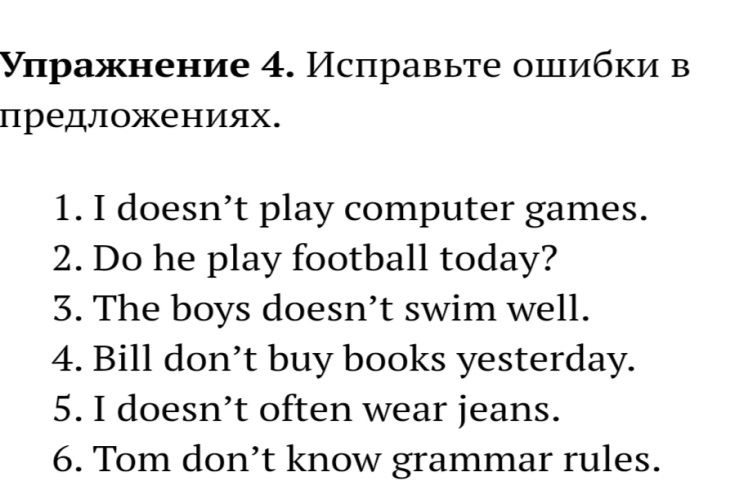 рис.3рис.4